Sprawozdanie z wyjazdu w ramach projektu Erasmus+20-24.03.2023 Royal Military Academy w Brukseli	W marcu 2023 roku miałam przyjemność uczestniczyć w tygodniowym szkoleniu i warsztatach zorganizowanych dla nauczycieli przygotowujących podchorążych do egzaminu językowego STANAG, będącego wymogiem we wszystkich krajach członkowskich NATO. Studenci kierunku lekarskiego w ramach limitu MON są zobowiązani zdać egzamin między 3., a 5. rokiem studiów. Jako lektor Centrum Nauki Języków Obcych jestem odpowiedzialna za prowadzenie zajęć przygotowujących podchorążych do tego egzaminu. Z powodu braku szczegółowych wytycznych dotyczących zakresu materiału oraz formy przeprowadzania egzaminu, jak i dedykowanych podręczników, wszelkie szkolenia i warsztaty są nieocenionym źródłem wymiany informacji i doświadczeń z lektorami z innych krajów.	Podczas spotkania w Brukseli miałam okazję obejrzeć zajęcia prowadzone przez doświadczonych lektorów ze szkół wojskowych w Wielkiej Brytanii, Danii, Finlandii, Rumunii, Bułgarii czy Estonii, a także polskich akademii wojskowych. Po każdych zajęciach istniała możliwość wymiany opinii i zadań pytań prowadzącym. 	Drugim elementem szkolenia były codzienne warsztaty poświęcone przygotowaniu egzaminów oraz formie ich przeprowadzania. Spotkania te pozwoliły mi znaleźć odpowiedzi na wiele pytań i wątpliwości, zarówno moich jak i tych wskazywanych przez podchorążych. 	Atmosfera pozwalała na swobodne wyrażanie swoich opinii i wątpliwości, a  dzięki profesjonalizmowi i elastyczności organizatorów, wiele istotnych tematów zostało szczegółowo omówionych. Uczestnicy z chęcią dzielili się swoimi pomysłami, sprawdzonymi rozwiązaniami oraz materiałami dydaktycznymi, dzięki czemu będę mogła wzbogacić swoje zajęcia o bardzo cenne elementy. 	Mam nadzieję, że format szkolenia zostanie zachowany i będzie kontynuowany w kolejnych latach. Z ogromną chęcią wezmę w nim udział po raz kolejny.Mgr Justyna MajkowskaLektor CNJO 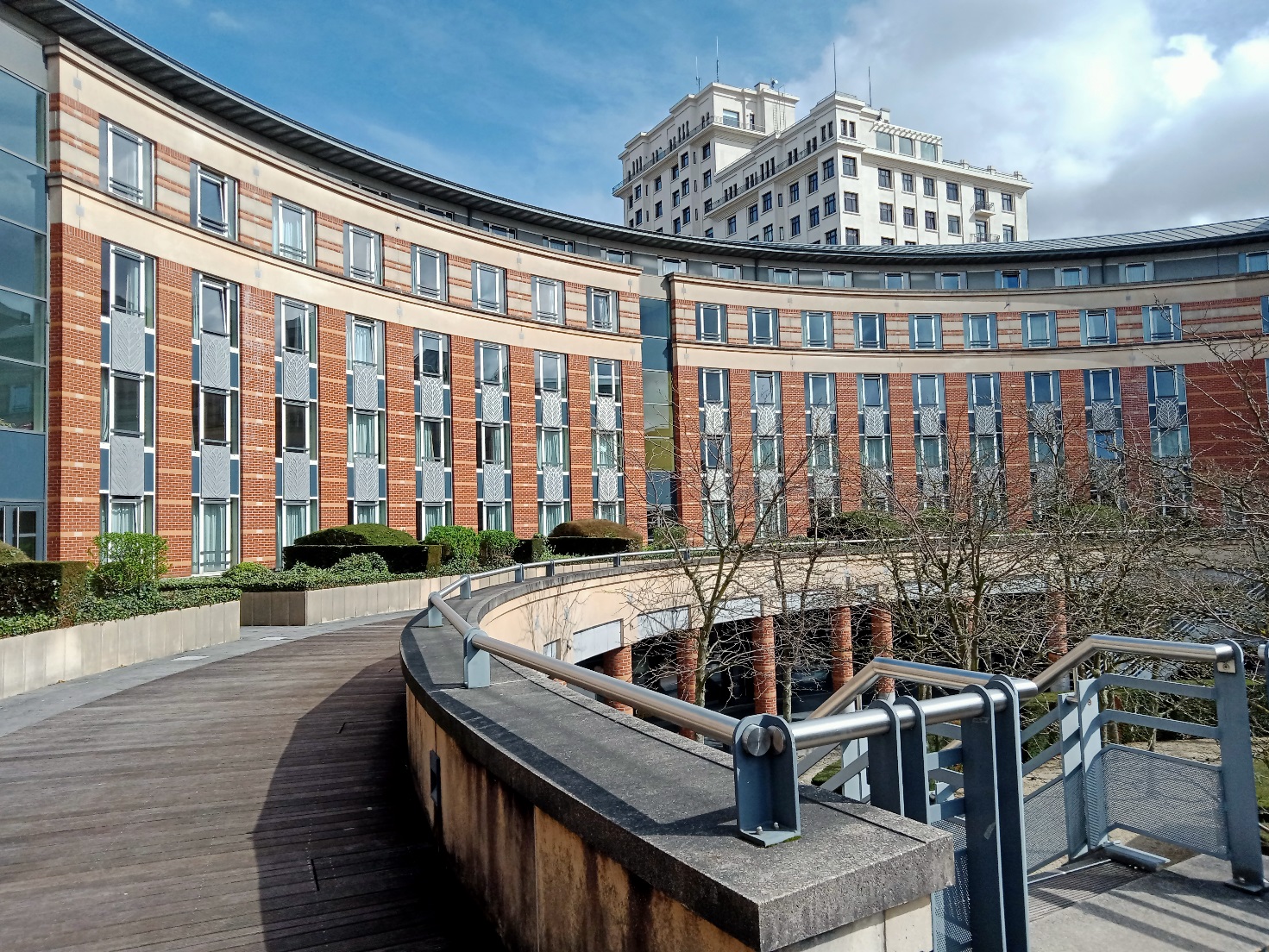 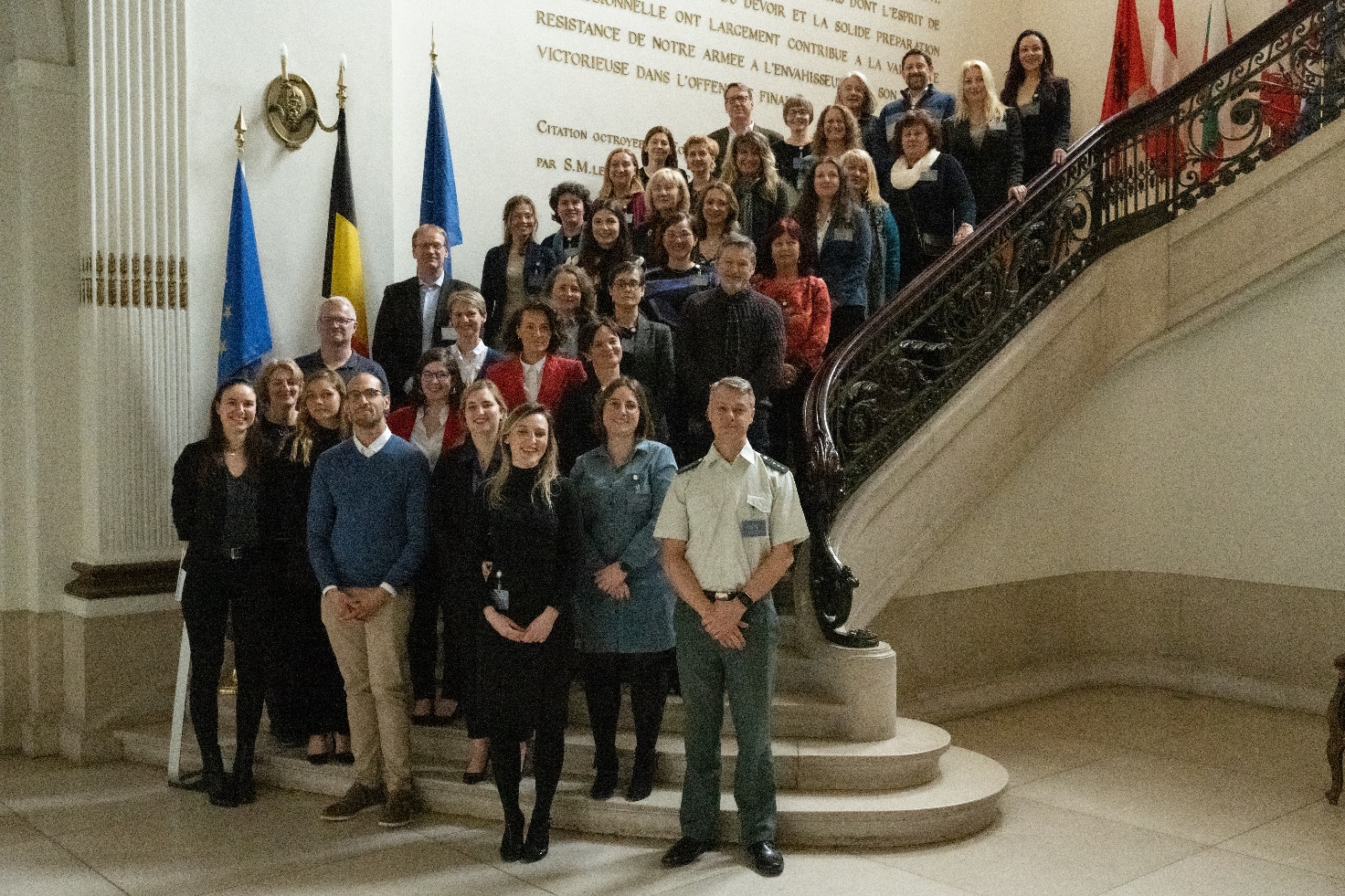 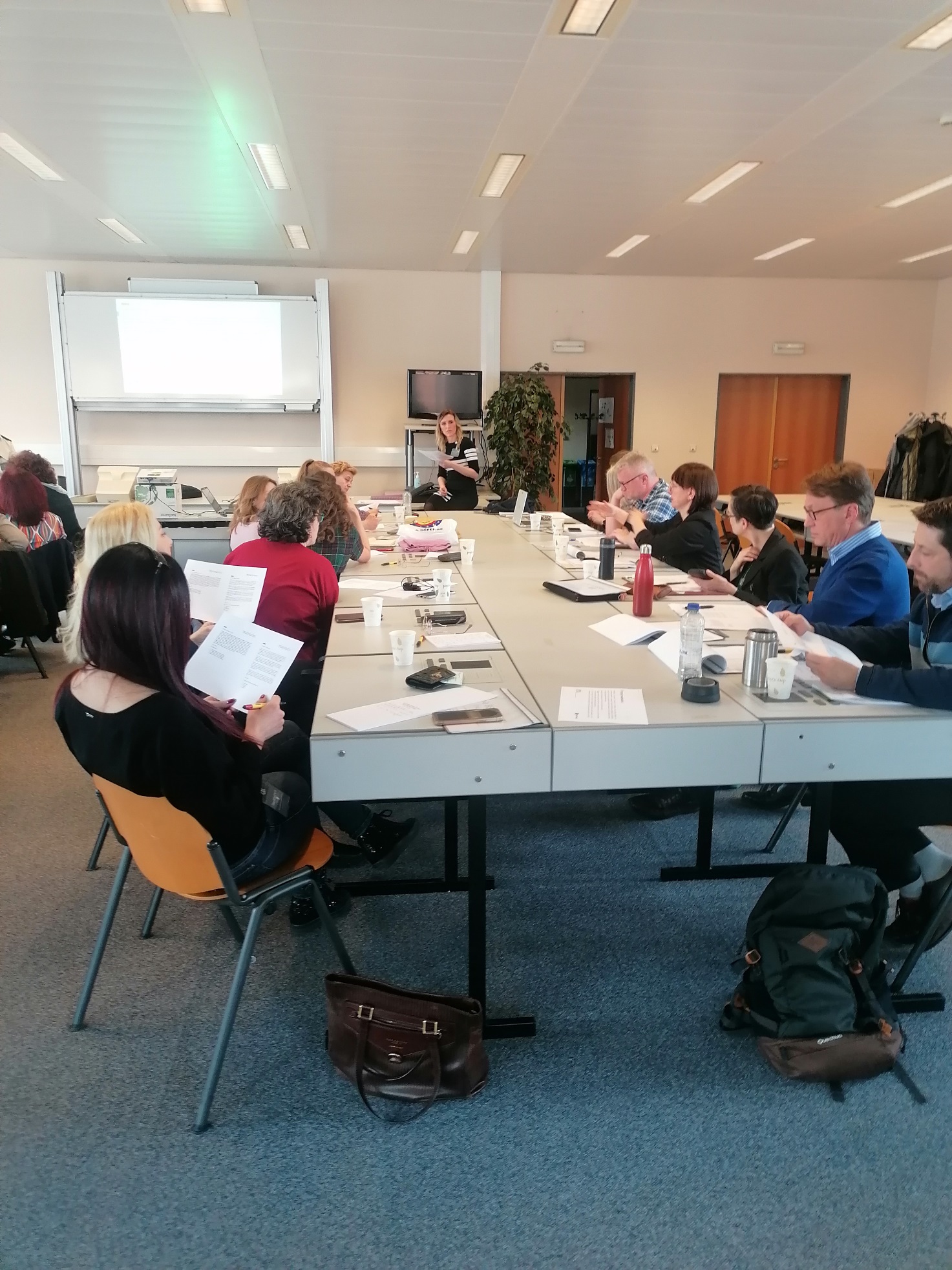 